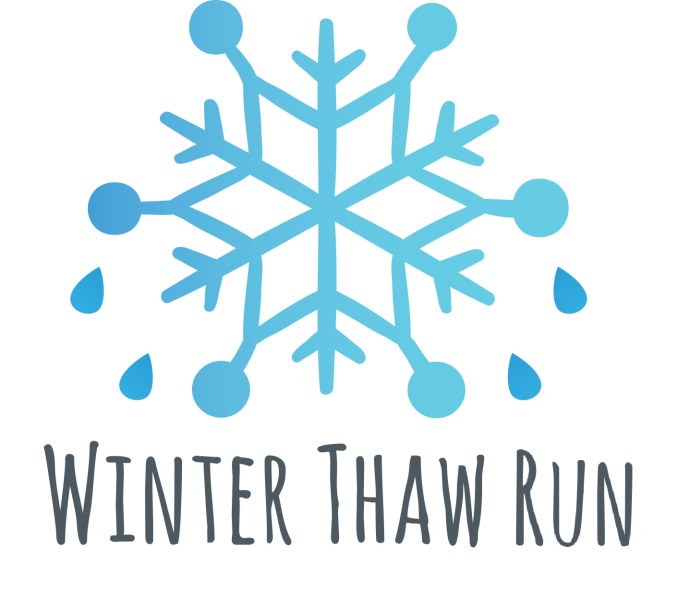 Hosted by: Penn State Club Cross Country and Health Promotion and WellnessWinter Thaw RunSaturday, February 24, 2018Run: 10:00 am /Awards: Approx. 11:00 am Pollock and Burrowes Road, Penn State UniversitySPONSORED BYKIND Bar and Rapid Transit SportsAwards Awards given to Top 10 Male and Female FinishersLast Name:			First Name:  						  Sex: Male / Female (circle one) Age (on race day):		Birthdate:  			  Mailing Address:  									  City:		State:			Zip Code:  		 Phone: (	_) -		Email:  						  Emergency Contact Name:			Phone (		) -	_ Registration fee is $8.00 (2/19/18), $10.00 (2/20-2/23), and $12 (2/24/18). Registration fee for this event may be paid using cash, check, or money order. Payment Information: Make check or money order payable to “Penn State Club Cross Country”